NETTOYAGE CONSOLE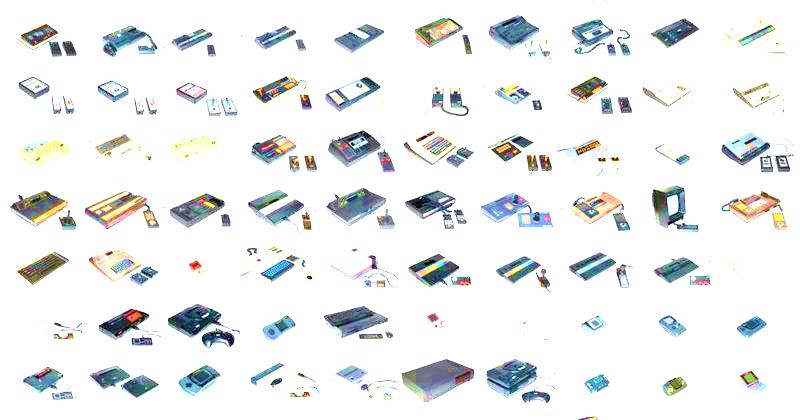 +PATE THERMIQUEXbox/PS4FAT- SLIM - PRO3000 DA